TECHNIKA – KLASA VNotatka do zeszytu (poniedziałek 30.03.2020)LekcjaTemat: Zdrowie na talerzu.Organizm człowieka prawidłowo funkcjonuje i rozwija się dzięki bogatemu i urozmaiconemu jadłospisowi. Właściwa dieta powinna dostarczać  odpowiedniej liczby kalorii i składać się z różnorodnych grup produktów.Składniki odżywcze.- budulcowe* białka- energetyczne* węglowodany* tłuszcze- regulujące* witaminy* składniki mineralneEnergia.Człowiek potrzebuje energii, którą czerpie ze spożywanego pokarmu.Zapotrzebowanie energetyczne – to liczba kalorii jaką należy zapewnić organizmowi w ciągu doby. Zależy ona od wielu czynników: wiek, płeć, masa ciała oraz aktywność fizyczna. Młode osoby powinny zapewnić sobie przynajmniej godzinę ruchu dziennie, dzięki czemu dbają o zdrowie i poprawiają samopoczucie. Podczas wysiłku fizycznego tracimy od 1 – 2 litrów wody na godzinę. Te barki należy uzupełniać, aby nie doszło do odwodnienia.Zdrowe odżywianie.Aby się zdrowo odżywiać należy wybierać wartościowe, różnorodne produkty i spożywać je we wskazanych proporcjach. Posiłki powinny być bogate w składniki pokarmowe, czyli: cukry, białka, tłuszcze, witaminy, sole mineralne i wodę. Ostatni posiłek powinniśmy zjeść najpóźniej dwie godziny przed snem.Piramida Zdrowego Żywienia i Aktywności Fizycznej.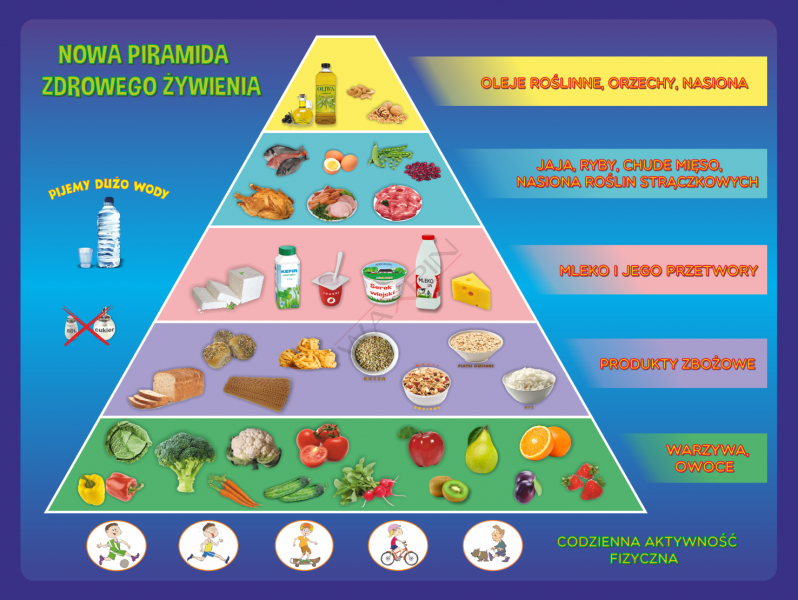 Zadanie domoweNa podstawie ćwiczenia 3 na stronie 66 w podręczniku ułóż zestaw obiadowy. Rozwiązanie prześlij na adres violettakownacka@interia.pl w formie załącznika do 5 kwietnia 2020 roku.